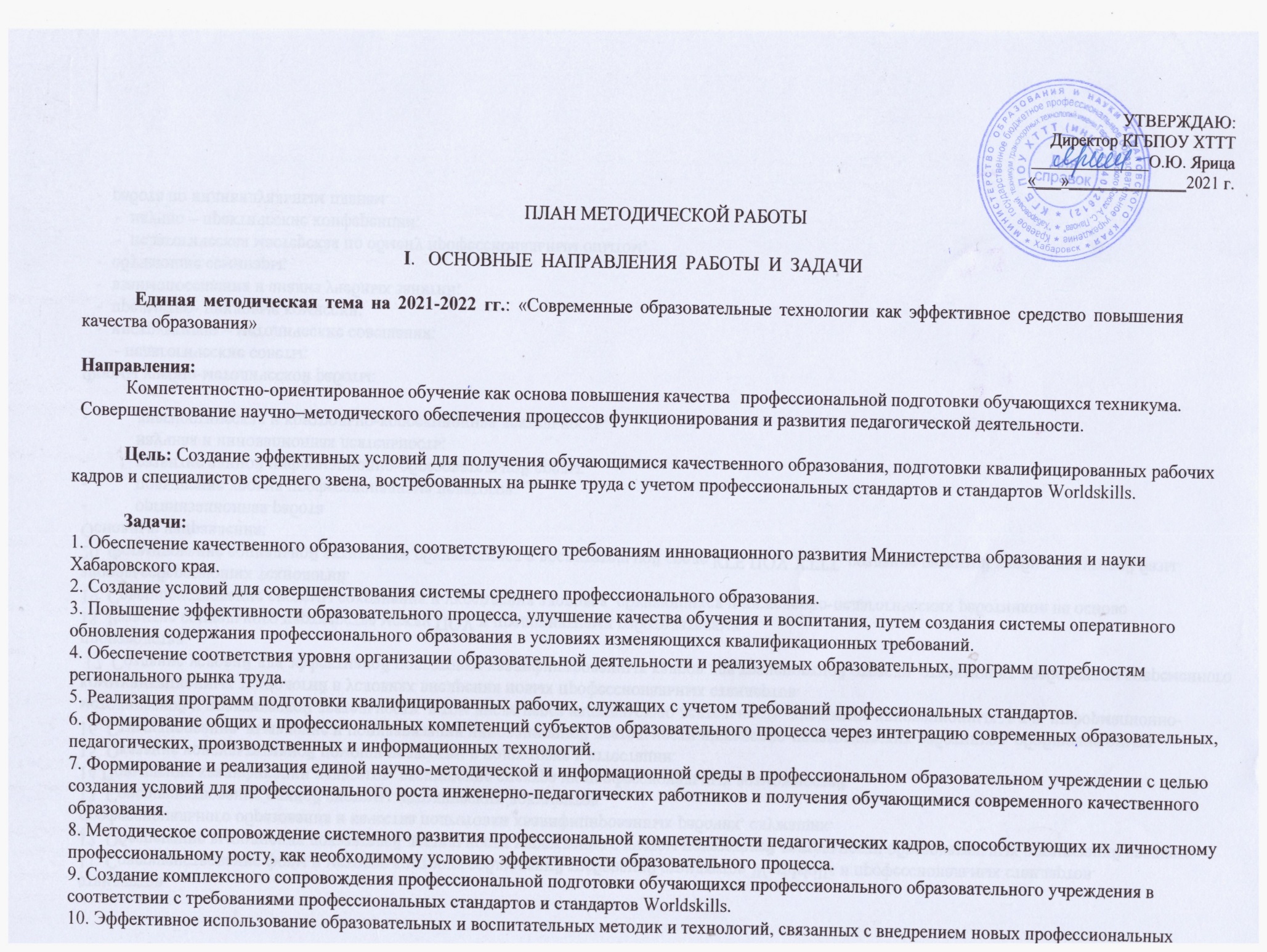 профессиональных стандартов и стандартов Worldskills.10. Эффективное использование образовательных и воспитательных методик и технологий, связанных с внедрением новых профессиональных стандартов.11. Совершенствование форм и методов контроля соблюдений требований стандартов Worldskills и профессиональных стандартов.12. Обеспечение выполнения показателей деятельности учреждения с учетом показателей деятельности образовательных организаций среднего профессионального образования и качества подготовки квалифицированных рабочих, служащих.13. Совершенствование единой системы методических документов.14.Повышение квалификации педагогов, расширение спектра их профессиональных возможностей.15. Оказание консультативной помощи педагогам в подготовке к аттестации.16. Стимулирование, выявление и популяризация инновационной деятельности инженерно-педагогических работников, обобщение опыта методической и практической деятельности, в том числе через издательскую деятельность, внедрение инновационных, в т.ч. информационно-коммуникационных технологий в условиях внедрения новых профессиональных стандартов. 17. Создание условий для эффективной подготовки квалифицированных кадров для транспортной отрасли, отвечающих требованиям современного производства.18. Развитие социального партнерства между ПОУ и предприятиями работодателями19. Совершенствование системы сохранения и укрепления здоровья, обучающихся и инженерно-педагогических работников на основе здоровьесберегающих технологий.20. Формирование социальной активности обучающихся в воспитательной среде КГБ ПОУ ХТТТ, создание развитой учебно-досуговой базы.Основные направления:-	организационная работа-	повышение уровня профессионализма педагогов;-	развитие единой информационно-образовательной среды;-	научная и инновационная деятельность;-	диагностическая и контрольно-коррекционная деятельность.Формы учебно-методической работы:       - педагогические советы;   -  инструктивно – методические совещания;   -  предметно- цикловые комиссии;   -  взаимопосещения и анализ учебных занятий;   -  обучающие семинары;       -  педагогическая мастерская по обмену профессиональным опытом;       -  научно – практические конференции;    -  работа по индивидуальным планам.№Содержание работысрокиисполнениясрокиисполненияИсполнителиОтметка о выполнении1. Организационная работа 1. Организационная работа 1. Организационная работа 1. Организационная работа 1. Организационная работа 1. Организационная работа Провести анализ методической работы в образовательном учреждении за 2020-2021 учебный год. Определить основные направления деятельности на 2021-2022 учебный годиюньиюньМетодистОбеспечить планирование методической работы на 2021-2022 учебный год ИПРиюньиюньИПРПровести корректировку программ, перспективно-тематических планов, КОС, ФОС в связи с изменением учебных планов. сентябрьсентябрьПредседатели ПЦКИПРВ связи с изменениями учебных планов сформировать сборники по профессиям/специальностям нового набора обучающихся (1 курс)сентябрь-октябрьсентябрь-октябрьИПРПровести собеседование по определению на новый учебный год индивидуальной самообразовательной работы ИПРсентябрьсентябрьПредседатели ПЦКИПРПровести проверку общей готовности образовательного учреждения и учебно-планирующей документации к аккредитации образовательного учреждения сентябрь-ноябрьсентябрь-ноябрьПредседатели ПЦКИПРСкоординировать методическую работу в соответствии с годовым планированием и дидактическим обеспечением каждым педагогом основной методической темыв течение годав течение годаИПРСистематизировать передовой опыт по применению в учебном и воспитательном процессе новых педагогических технологийв течение годав течение годаИПРПровести консультирование председателей предметно-цикловых комиссий по планированию работы на 2021/22 учебный год. Предусмотреть и включить в годовое планирование ПЦК корректировку учебно-планирующей документации в связи с изменениями учебных планов и в соответствии с годовым планированием образовательного учреждениясентябрь сентябрь ИПРПроанализировать пополнение методической литературой методического кабинета, разработками проведенных уроков, творческими конкурсамив течение годав течение годаИПРПосетить занятия теоретического и производственного обучения с целью использования ими современных педагогических технологийв течение годав течение годаИПРПродолжить деятельность по участию ИПР в работе педсоветов, ИМС, заседаниях ПЦК, совещаниях, конференциях, семинарах, презентациях, мастер-классах в течение годав течение годаИПРПродолжить работу по обучению молодых педагогических работников методам самоанализа занятия, внеклассных мероприятий, ведению учебно-планирующей документациив течение годав течение годаИПРРеализовать программы повышения профессиональной компетенции ИПРв течение годав течение годаИПРСоздать банк данных учебно-методических материалов в электронном виде.в течение годав течение годаИПРПродолжить работу над совершенствованием занятий теоретического и производственного обучения, обратить внимание на постановку целей, мотивацию, методические приемы занятия, характер и формы организации этой деятельности, виды и способы контроляв течение годав течение годаМПРВыявить опыт эффективного использования новых педагогических технологий в учебном и воспитательном процессе через посещение открытых мероприятий, наблюдение, выступления на педсоветах, ИМС, ПЦК и собеседованиев течение годав течение годаИПРПредседатели ПЦКПополнить методический кабинет новыми методическими разработкамив течение годав течение годаИПРПроанализировать деятельность педагогического коллектива по реализации целевых установок годового планирования. Обобщение опыта работы преподавателей предметно-цикловых комиссий. Мониторинг методической работы инженерно-педагогических педагогических работников Подвести итоги работы ИПР в течение текущего учебного года. Оценить результат работыиюньиюньИПРПредседатели ПЦК2. Информационное обеспечение2. Информационное обеспечение2. Информационное обеспечение2. Информационное обеспечение2. Информационное обеспечение2. Информационное обеспечениеОформление стенда научно-методической работы.Оформление стенда научно-методической работы.МетодистОбновление электронного банка данных передового педагогического опыта и его размещение на сайте образовательного учреждения и в печатных изданияхОбновление электронного банка данных передового педагогического опыта и его размещение на сайте образовательного учреждения и в печатных изданияхв течение года3. Инновационная деятельность3. Инновационная деятельность3. Инновационная деятельность3. Инновационная деятельность3. Инновационная деятельность3. Инновационная деятельностьИздание методических пособий, рекомендаций для обучающихсяИздание методических пособий, рекомендаций для обучающихсяв течение года4. Диагностическая и контрольно-коррекционная деятельность4. Диагностическая и контрольно-коррекционная деятельность4. Диагностическая и контрольно-коррекционная деятельность4. Диагностическая и контрольно-коррекционная деятельность4. Диагностическая и контрольно-коррекционная деятельность4. Диагностическая и контрольно-коррекционная деятельностьАнализ и корректировка учебно-планирующей и методической документации, в соответствии с требованиями профессиональных стандартовАнализ и корректировка учебно-планирующей и методической документации, в соответствии с требованиями профессиональных стандартовв течение годаМетодистАнализ работы за 2021-2022 уч. год и обсуждение плана работы на 2022-2023 уч. год.Анализ работы за 2021-2022 уч. год и обсуждение плана работы на 2022-2023 уч. год.июньМетодист5. Повышение уровня квалификации и профессионального мастерства педагогических работников5. Повышение уровня квалификации и профессионального мастерства педагогических работников5. Повышение уровня квалификации и профессионального мастерства педагогических работников5. Повышение уровня квалификации и профессионального мастерства педагогических работников5. Повышение уровня квалификации и профессионального мастерства педагогических работников5. Повышение уровня квалификации и профессионального мастерства педагогических работниковУтверждение плана повышения квалификации преподавателейУтверждение плана повышения квалификации преподавателейСентябрьИПРСоставление заявок на прохождение курсов повышения квалификацииСоставление заявок на прохождение курсов повышения квалификацииСентябрьМетодистОбеспечить организацию работы с педагогическими кадрами по повышению их квалификации Обеспечить организацию работы с педагогическими кадрами по повышению их квалификации в течение годаИПРСоставление отчетов по прохождению курсов повышения квалификации и стажировокСоставление отчетов по прохождению курсов повышения квалификации и стажировокиюньМетодистОрганизация мониторинга уровня квалификации педагогических работников Организация мониторинга уровня квалификации педагогических работников в течение годаМетодистОрганизация повышения профессионального уровня педагогических работниковОрганизация повышения профессионального уровня педагогических работниковв течение годаМетодистОрганизация работы педагогического коллектива в городских, краевых конкурсах и мероприятияхОрганизация работы педагогического коллектива в городских, краевых конкурсах и мероприятияхв течение годаМетодистРабота с молодыми педагогическими работниками «Школа молодого и начинающего педагога» Работа с молодыми педагогическими работниками «Школа молодого и начинающего педагога» в течение годаМетодистОказание помощи в разработке программ по общеобразовательным и профессиональным дисциплинамОказание помощи в разработке программ по общеобразовательным и профессиональным дисциплинамв течение годаМетодист, старший мастерМетодика проведения и разработка рекомендаций по лабораторно-практическим работам, разработке открытых мероприятий, локальных актов, методических пособий, портфолиоМетодика проведения и разработка рекомендаций по лабораторно-практическим работам, разработке открытых мероприятий, локальных актов, методических пособий, портфолиов течение годаМетодист, старший мастерАнализ, корректирующие мероприятия по использованию интерактивных технологийАнализ, корректирующие мероприятия по использованию интерактивных технологийв течение годаМетодист, старший мастерРазработка индивидуальных планов профессионального развития педагога и осуществлению по ним системной работы, оказание помощи по составлению планов.Разработка индивидуальных планов профессионального развития педагога и осуществлению по ним системной работы, оказание помощи по составлению планов.сентябрьМетодист, старший мастер5. Работа по аттестации педагогических кадров5. Работа по аттестации педагогических кадров5. Работа по аттестации педагогических кадров5. Работа по аттестации педагогических кадров5. Работа по аттестации педагогических кадров5. Работа по аттестации педагогических кадровИзучение деятельности педагогических работников, оформление необходимых документов для прохождения аттестацииИзучение деятельности педагогических работников, оформление необходимых документов для прохождения аттестациив течение годаМетодистОказание консультативной помощи аттестующимся педагогам по всем проблемам прохождения аттестации, оформлении электронных портфолио аттестуемых преподавателейОказание консультативной помощи аттестующимся педагогам по всем проблемам прохождения аттестации, оформлении электронных портфолио аттестуемых преподавателейв течение годаМетодистПосещение и видеосъемка открытых занятий и мероприятий аттестующихсяПосещение и видеосъемка открытых занятий и мероприятий аттестующихсяПо графикуМетодистВыступление на Педагогическом совете по теме «Итоги аттестации педагогов за 2021/2022 учебный год»Выступление на Педагогическом совете по теме «Итоги аттестации педагогов за 2021/2022 учебный год»Июнь Методист6. Обобщение и распространение опыта работы6. Обобщение и распространение опыта работы6. Обобщение и распространение опыта работы6. Обобщение и распространение опыта работы6. Обобщение и распространение опыта работы6. Обобщение и распространение опыта работыСоставление графиков проведения открытых занятий, организация их посещения педагогическими работникамиСоставление графиков проведения открытых занятий, организация их посещения педагогическими работникамиСентябрьМетодист, председатели ПЦКОбобщение передового опыта работы педагоговОбобщение передового опыта работы педагоговв течение годаМетодистПодготовка статей с изложением опыта работы в печатных изданиях и на сайте образовательного учрежденияПодготовка статей с изложением опыта работы в печатных изданиях и на сайте образовательного учрежденияв течение годаИПРметодистПодготовка и проведение методической конференции Мой профессиональный бренд»Подготовка и проведение методической конференции Мой профессиональный бренд»ИюньИПРметодист7. Совершенствование содержания, форм, методов, средств обучения7. Совершенствование содержания, форм, методов, средств обучения7. Совершенствование содержания, форм, методов, средств обучения7. Совершенствование содержания, форм, методов, средств обучения7. Совершенствование содержания, форм, методов, средств обучения7. Совершенствование содержания, форм, методов, средств обученияПроведение консультаций по разработке таблиц накопления рейтинговых баллов для оценки знаний в группах СПОПроведение консультаций по разработке таблиц накопления рейтинговых баллов для оценки знаний в группах СПОв течение годаЗам. директора по ТООрганизация и подготовка обучающихся к участию в городских, краевых, федеральных, международных олимпиадах, конкурсах, мероприятияхОрганизация и подготовка обучающихся к участию в городских, краевых, федеральных, международных олимпиадах, конкурсах, мероприятияхв течение годаМетодист, председатели ПЦКПроведение внутритехникумовских и краевых олимпиад по предметам и спецдисциплинамПроведение внутритехникумовских и краевых олимпиад по предметам и спецдисциплинамв течение годаМетодист, председатели ПЦКИПРОсуществление разработки и публикации методических рекомендаций для обучающихся ПОУ в рамках ФГОСОсуществление разработки и публикации методических рекомендаций для обучающихся ПОУ в рамках ФГОСв течение годаМетодист, председатели ПЦКИПРУчастие в инновационных образовательных проектах на уровне ПОУ, города, краяУчастие в инновационных образовательных проектах на уровне ПОУ, города, краяв течение годаМетодист, председатели ПЦКИПРОсуществление разработки и публикации методических рекомендаций для обучающихся ПОУ в рамках ФГОСОсуществление разработки и публикации методических рекомендаций для обучающихся ПОУ в рамках ФГОСв течение годаМетодист, председатели ПЦКИПРПодготовка к печати в периодических изданиях материалов из опыта работы педагогов образовательного учрежденияПодготовка к печати в периодических изданиях материалов из опыта работы педагогов образовательного учрежденияв течение годаМетодист, председатели ПЦКИПР9. Работа над единой методической темой9. Работа над единой методической темой9. Работа над единой методической темой9. Работа над единой методической темой9. Работа над единой методической темой9. Работа над единой методической темойПродолжение работы над единой методической темой ПОУ через ИМС, ПЦК и самостоятельную работу педагоговПродолжение работы над единой методической темой ПОУ через ИМС, ПЦК и самостоятельную работу педагоговв течение годаМетодист, председатели ПЦКИПРРазработка учебно-методических материалов с применением новых образовательных технологийРазработка учебно-методических материалов с применением новых образовательных технологийв течение годаМетодист, председатели ПЦКИПРПроведение анализа работы над единой методической темой на заседании педсоветаПроведение анализа работы над единой методической темой на заседании педсоветаиюньМетодист, председатели ПЦК